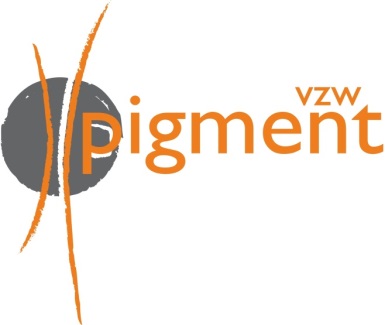 Wat is Pigment vzw? Pigment vzw is een Brusselse vereniging Waar Armen het Woord Nemen. Haar opdracht bestaat erin om vanuit de ervaringen van mensen in armoede het beleid, het middenveld en de maatschappij te sensibiliseren rond armoede en te veranderen in functie van armoedebestrijding. Pigment richt zich in wezen tot elke ‘arme’ in Brussel, maar komt in de praktijk voornamelijk in contact met mensen die zich in een precaire verblijf- en/of woonsituatie bevinden. Het gaat over een diverse groep mensen met verschillende achtergronden, migratieverhalen, verblijfstatuten, ambities en toekomstperspectieven. Wat ze wel met elkaar delen is dat ze allemaal te maken krijgen met een vorm van armoede, onrecht en sociale uitsluiting. En daar wil Pigment samen met hen tegen vechten! Door dialoog en ontmoeting, door vorming en sensibilisering, door actie en verzet.  Op verschillende manieren en met verschillende middelen. Maar altijd samen. Via het organiseren van een laagdrempelig onthaal en een aantal basisactiviteiten (bvb. voetbal, jogging, computerles, koken,…) wil Pigment mensen ontspanning, warmte, rust en ruimte bieden. Ruimte om zich te verenigen en vervolgens actief aan de slag te gaan rond een aantal beleidsthema’s (bvb. winteropvang, geestelijke gezondheidszorg, leegstand,…). Ruimte voor solidariteit en samenzijn. Ruimte om actie te voeren tegen het huidige restrictieve migratiebeleid (bvb. Collectief Ebola,…). Ruimte om het woord te nemen en samen te strijden voor een menswaardig bestaan voor ieder mens. Pigment vzw02/217.68.32 – pigment.vzw@gmail.comOppemstraat 54, 1000 Brusselhttp://pigmentvzw.be/